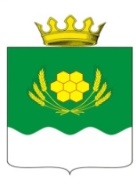 АДМИНИСТАЦИЯ КУРТАМЫШСКОГО МУНИЦИПАЛЬНОГО ОКРУГА КУРГАНСКОЙ ОБЛАСТИРАСПОРЯЖЕНИЕот 10.01.2022 г.  № 8 - р               г. КуртамышО комиссии по исчислению стажа муниципальной службы Администрации Куртамышского муниципального округа     Курганской области         В соответствии со статьей 6 Закона Курганской области от 30 мая 2007 года № 2514 «О регулировании отдельных положений муниципальной службы в Курганской области» решением Думы Куртамышского муниципального округа Курганской области от 18 ноября 2021 года № 47 «Об утверждении Порядка создания и деятельности комиссий по исчислению стажа муниципальной службы в Куртамышском муниципальном округе Курганской области Администрация Куртамышского муниципального округа Курганской областиОБЯЗЫВАЕТ:       1.Создать комиссию по исчислению стажа муниципальной службы Администрации Куртамышского муниципального округа Курганской области  и утвердить ее состав согласно приложению к настоящему распоряжению.        2. Признать утратившим силу распоряжение Администрации Куртамышского района от 06 октября 2011 года № 1181 - р «О комиссии по исчислению стажа муниципальной службы Администрации Куртамышского района».        3. Настоящее распоряжение разместить на официальном сайте Администрации Куртамышского муниципального округа Курганской области.       4. Контроль за исполнением настоящего распоряжения возложить на управляющего делами-руководителя аппарата Администрации Куртамышского муниципального округа Курганской области.Глава Куртамышского муниципального округаКурганской области                                                                                                  А.Н. ГвоздевДобрыдина Т.Н.А.21310Разослано по списку (см.оборот)						Приложениек распоряжению Администрации Куртамышского муниципального округа Курганской области  от10.01.2022 г. №  8 - р   «О комиссии по исчислению стажа муниципальной службы  Администрации Куртамышского муниципального округа Курганской области»СОСТАВкомиссии по исчислению стажа муниципальной службы Администрации Куртамышского муниципального округа Курганской области                     (далее – Комиссия)Председатель Комиссии  - управляющий делами – руководитель аппарата Администрации Куртамышского муниципального округа Курганской области;Заместитель председателя Комиссии – руководитель общего отдела Администрации Куртамышского муниципального округа Курганской области;Секретарь Комиссии – главный специалист общего отдела Администрации Куртамышского муниципального округа Курганской области;Члены комиссии:Руководитель сектора правового обеспечения Администрации Куртамышского муниципального округа Курганской области;Главный специалист сектора бухгалтерского учета и отчетности Администрации Куртамышского муниципального округа Курганской области.Управляющий делами – руководитель аппаратаАдминистрации Куртамышского муниципального округа Курганской области                                                                         Г.В. Булатова